Романтизм. Реализм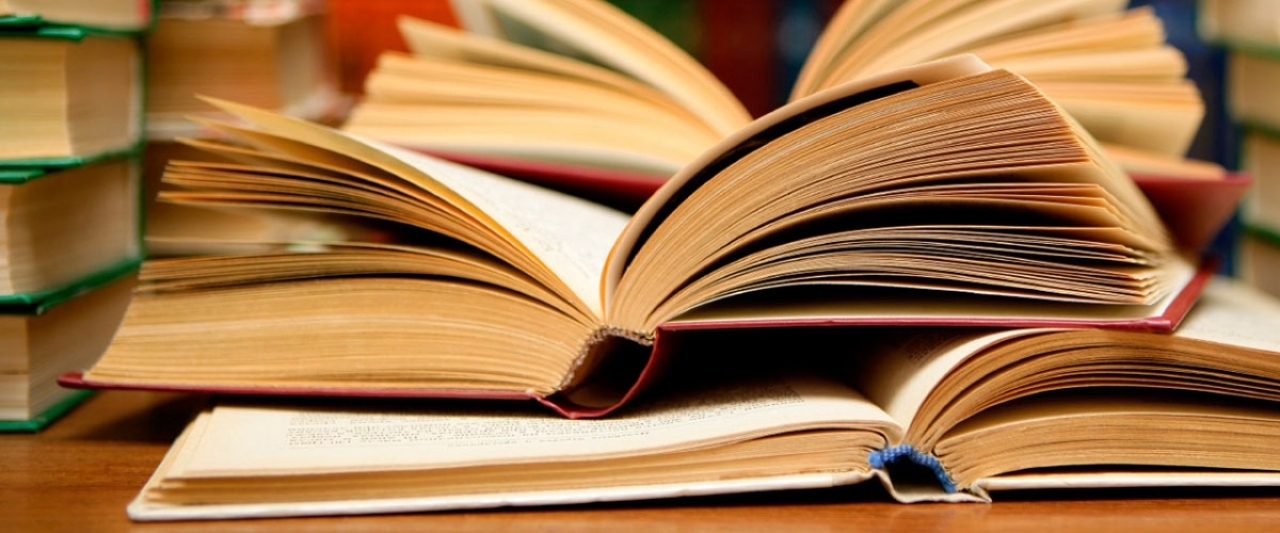           Литературный метод, стиль или литературное направление часто трактуются как синонимы. В основе лежит схожий у разных писателей тип художественного мышления. Подчас современный автор не осознает, в каком именно направлении он работает, и оценивает его творческий метод литературовед или критик. И оказывается, что автор – сентименталист или акмеист… Представляем вашему вниманию литературные направления в таблице от классицизма до модерна.Существовали в истории литературы случаи, когда и сами представители пишущей братии осознавали теоретические основы своей деятельности, пропагандировали их в манифестах, объединялись в творческие группы. Например, российские футуристы, выступившие в печати с манифестом «Пощечина общественному вкусу».Сегодня мы говорим о сложившейся системе литературных направлений прошлого, определявших особенности развития мирового литературного процесса, и изучаемые теорией литературы. Основные литературные направления таковы:- классицизм- сентиментализм- романтизм- реализм- модернизм (делится на течения: символизм, акмеизм, футуризм, имажинизм)- соцреализм- постмодернизмСовременность же чаще всего связывают с понятием постмодернизма, а иногда социально-активного реализма.Романтизм как литературное направление https://poisk-ru.ru/s17924t7.html https://сезоны-года.рф/романтизм.html https://dist-tutor.info/mod/book/view.php?id=41663&chapterid=3144 Реализм как литературное направлениеhttps://dist-tutor.info/mod/book/view.php?id=41663&chapterid=3145 http://classlit.ru/publ/teoria_literatury_i_dr/teoria_literatury/realizm_kak_literaturnoe_napravlenie_obshhaja_kharakteristika/87-1-0-2130https://сезоны-года.рф/реализм.htmlhttps://uchim.guru/literatura/realizm-v-literature-eto.htmlhttp://velikayakultura.ru/russkaya-literatura/russkiy-realizm-kak-literaturnoe-napravlenie